ASSUNTO :. INDICO PARA QUE O DEPARTAMENTO COMPETENTE, QUE SEJA REALIZADO ROÇAGEM DO MATO E LIMPEZA DO TERRENO LOCALIZADO AO LADO DA UBS ANTÔNIO ALBEJANTE.DESPACHO:.   SALA DAS SESSÕES ____/____/_____ PRESIDENTE DA MESA    INDICAÇÃO Nº  , DE 2020SENHOR PRESIDENTE,SENHORES VEREADORES,INDICO ao Exmo Senhor Prefeito Municipal para que o departamento competente, que seja realizado roçagem do mato e limpeza do terreno localizado ao lado da UBS Antônio Albejante.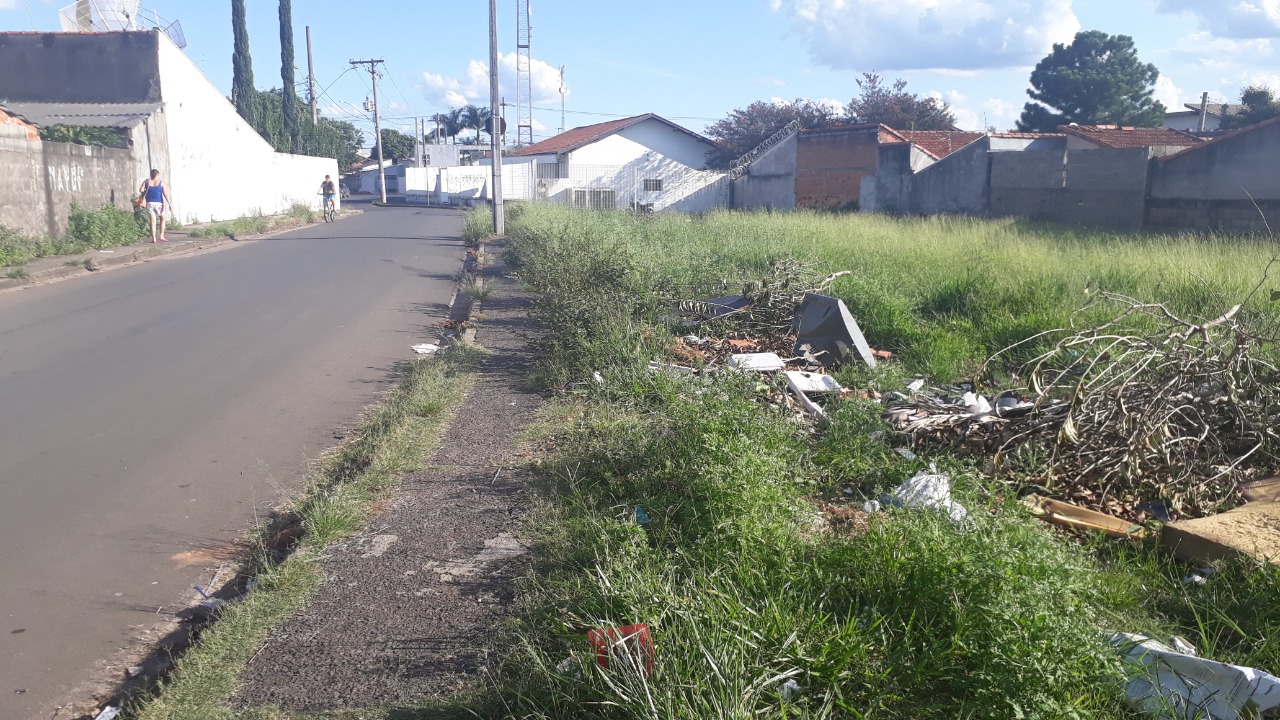 SALA DAS SESSÕES “VEREADOR SANTO RÓTOLLI”, aos 05 de março de 2020.VEREADOR LUIS ROBERTO TAVARES